Komunikační systémy neslyšících ve vzděláváníMé rozdělení těchto systémů je pouze orientační. Chtěla jsem tím vyjádřit, u kterých dětí je daný systém převážně využíván.Komunikační systémy neslyšících Znakové jazykyZnakové jazyky jsou dnes už uznávány jako přirozené jazyky. Přenášejí se jiným kanálem než jazyky mluvené (audio-orální), říkáme jim tedy jazyky vizuálně-motorické. Stejně jako mluvené jazyky ani znakové jazyky nejsou univerzální, existuje velké množství znakových jazyků (ČZJ, ASL, BSL apod.), které mají vlastní historii a nejsou nijak závislé na mluvených jazycích. Znakované systémyZnakované systémy můžeme také nazvat manuálně kódované mluvené jazyky. Tyto systémy mají vizualizovat mluvené jazyky, jsou uměle vytvořené (většinou slouží k výuce mluvených jazyků ve školách pro neslyšící, ke komunikaci mezi mluvčím znakového a mluvčím mluveného jazyka, mají pomoci mluvčím mluveného jazyka osvojit si znakový jazyk, nebo je využívají nedoslýchaví a ohluchlí), jejich slovosled a gramatika odpovídají mluvenému jazyku, ale jsou přitom využívány znaky z příslušného znakového jazyka a prstová abeceda. Znaky mohou, ale nemusejí být doprovázeny mluvenou řečí.Znakovaná češtinaJedná se o komunikační systém používaný k vizualizaci mluvené češtiny. Tento systém se vyskytuje v různých formách (není přesně dáno, jak má znakovaná čeština vypadat, co a jak z gramatiky zdrojového jazyka (tj. češtiny) má být vizualizováno). Znakovanou češtinou se tedy může nazývat např. mluvení s občasným použitím upraveného znaku z českého znakového jazyka, může být součástí prstová abeceda, kterou jsou vizualizovány koncovky a další jevy objevující se v češtině jakožto flektivním jazyce. Někdy mohou být tyto jevy pouze artikulované. Je také možné utváření nových znaků, jednak pro výrazy, které pro které v ČZJ samostatné znaky neexistují (předložky, částice, zvratné se, tvary pomocného slovesa být apod.), jednak nové plnovýznamové znaky (např. KOZAČKY – KOZA + BOTA). Dle mého názoru může být využívání znakované češtiny při komunikaci ve vzdělávání matoucí, zvláště pokud každý vyučující používá jinou formu znakované češtiny, a to jak pro rodilé mluvčí ČZJ, ČJ tak i pro děti, které komunikují jiným způsobem.Prstová abecedaPrstová abeceda zobrazuje jednotlivá písmena abecedy pomocí ustálených postavení prstů a dlaní a někdy také pohybů ruky. Může být jednoruční i dvouruční. Česká prstová abeceda se často používá při komunikaci znakovanou češtinou, ale je také součástí ČZJ.Manually Coded English – MCE (manuálně kódovaná angličtina)Tento termín označuje škálu komunikačních, při kterých se vizualizuje angličtina. Stejně jako znakovaná čeština má i MCE řadu forem, ale tyto formy jsou ustálené, pojmenované a každá z nich má svá pravidla.Seeing Essential English (SEE 1)SEE 1 je systém, který vznikal v USA v 60. a 70. letech 20. století a i když se některé znaky používají i dnes, systém jako takový se už nevyužívá. Ve školách se často i z popudu studentů objevovaly znaky, které lépe odlišily různé jevy v angličtině, pro které byl pouze jeden znak v ASL (např. různé tvary slovesa být). David Anthony již používané znaky rozšířil o další (často vypůjčené z ASL), rozložil slova v angličtině na morfémy a pro každý morfém použil jeden znak. Tím vytvořil systém s jasnými pravidly a ten popsal ve své publikaci Seeing Essential English.Slova rozdělil do skupin podle toho, jak se dají rozložit. Byla tu tedy slova základová (tvořena pouze kořenem), složená (složeniny dvou a více slov) a komplexní (složená z více morfémů – základová i složená slova s afixy).Problém je v tom, že některá slova jsou složena z více morfémů a tak některá slova byla složena z několika znaků (boy-ish-ly). Matoucí bylo také to, že některá slova měla sice stejný základ, tedy byla i stejně znakovaná, ale významově spolu vůbec nesouvisela a ani odpovídající znaky v ASL nebyly podobné.Signing Exact English (SEE 2)Tento systém vznikal ve stejné době, jako SEE 1, ale jeho vývoj pokračoval až do 90. let a v některých školách se stále používá. Pravidla vytvářela komise, která měla původně spolupracovat s Anthonym, ale když se od nich oddělil a utvořil dle jejich názoru nevyhovující systém, začali na tom pracovat trochu jinak. Největší rozdíl mezi slovníky SEE 1 a 2 je v tom, že Anthony popisoval znaky slovně a doplnil je jakousi notifikací. SEE 2 chtěli více přiblížit malým dětem, u kterých je nejdůležitější jazykový vývoj, takže znaky jsou ve slovníku zobrazeny pomocí obrázků a to nejen proto, aby šlo poznat, jak vypadá znak, ale u některých znaků je přiblížen i význam.Na rozdíl od Antonyho ponechali autoři přes polovinu znaků z ASL, téměř pětina znaků pocházela z ASL, ale byla modifikována a jen necelá čtvrtina znaků byla nově vytvořená. Linguistics of Visual English (L. O. V. E.)Autorem tohoto systému je Dennis Wampler. Ten se soustředil i na zaznamenání znaků pomocí notačního zápisu, vytvořil systém, který byl používán u předškolních dětí, ale ne moc dlouho. Wampler používal znaky z ASL, ale přidal k tomu „vizuální symboly“, které vyjadřují slovesné časy. Pro znaky, které v ASL nejsou, nebo jsou vyjádřena pomocí synonym, vymyslel Wampler nové znaky (u synonym se znaky liší tvary ruky – tvar ruky je z jednoruční abecedy a odpovídá počátečnímu písmenu slova). Stejně jako u SEE 1 jsou znaky pro jednotlivé morfémy, ale do jisté míry je brán v potaz i význam u složenin. Rozhodnutí, jak bude znak vypadat, se řídí třemi kritérii – zvuk, psaná forma a význam (pokud se slova a morfémy shodují alespoň ve dvou kritériích, budou znakována stejně, u afixů rozhoduje význam). Pro rozlišení se také často využívá prstová abecedaSigned English (SE)Tento systém vznikl pod záštitou Gallaudetovy univerzity, původně se účastnilo více pedagogů, ale nakonec zůstali Harry Bornstein a Karen Saulnier. Borsteinovi nevyhovovaly současné systémy, chtěl vytvořit manuální paralelu mluvené angličtiny, která bude dobře srozumitelná.Sstém se skládal ze „znakových slov“ (zastupují významy anglických slov a jsou produkovány ve slovosledu angličtiny) a „znakových značek“ (jsou přidávány ke znakovým slovům, vyjadřují gramatické kategorie angličtiny). Součástí je také prstová abeceda.Pidgin Sign English (PSE)Toto není jasně daný systém, ale vzniká při komunikaci neslyšícího Američana se slyšícím, který plně neovládá ASL. Je kombinací znaků a některých gramatických aspektů z ASL a manuálních vyjádření některých gramatických aspektů angličtiny. Mluvené jazykyPoslechSoučástí vzdělávání neslyšících je i snaha o rehabilitaci sluchu a řeči a to může být i nadřazováno výuce českého jazyka. Nácvik sluchové percepce u dětí se sluchovým postižením se většinou neobejde bez kochleárního implantátu či sluchadla. Při nácviku se trénuje naslouchání (poznávání zvuků některých předmětů, nástrojů, zvířat apod., určování délky a intenzity zvuku, poznávání písní dle melodií), sluchová paměť (práce s hláskami, slabikami, slovy, větami, tóny a melodiemi), vnímání a produkování rytmu (poslouchání a rozlišování různých rytmů, pohyby v rytmu, grafický záznam rytmu a také jeho reprodukce), sluchová diferenciace (rozlišování dlouhých a krátkých slabik, měkkých a tvrdých slabik, podobně znějících hlásek).OdezíráníPři odezírání člověk vnímá mluvenou řeč zrakem. Je to tedy jeden ze způsobů, jak se může neslyšící člověk domluvit se slyšícím, ale odezírání a jeho kvalitu ovlivňuje celá řada faktorů. Neslyšící člověk musí mít na odezírání talent. Člověk se může v odezírání zlepšovat, ale to v žádném případě neznamená, že se naučit odezírat dokáže každý. Daný neslyšící pak také musí mít dobrou znalost mluveného jazyka. Dále pak může porozumění ovlivnit psychický a fyzický stav odezírajícího – pokud se necítí dobře, je unavený (někdy i třeba proto, že hovor už trvá nějakou dobu a neslyšící přestane být schopen se soustředit), nervózní, ve stresu a podobně, může toho i neslyšící, který odezírá jinak velmi dobře, odezřít málo nebo dokonce vůbec nic. Další faktor je komunikační partner neslyšícího. Měl by dodržovat určitá pravidla (např. neměl by si zakrývat ústa podpírat bradu a podobně, měl by udržovat oční kontakt, době artikulovat, ale nepřehánět to, mluvit přiměřeně rychle, upozornit neslyšícího než začne mluvit atd.). Ovlivnit srozumitelnost může například i knír, ochrnutí obličeje po mrtvici či obrně a někteří mohou třeba mluvit natolik nezvykle, že jim neslyšící prostě neporozumí.Důležité je také prostředí – neslyšící může jen těžko něco odezřít, když je tma nebo naopak když je moc světla, které mu vadí; když je na místě moc lidí; když je komunikační partner moc blízko nebo moc daleko a může se stát, že i když jsou veškeré podmínky naprosto ideální, neslyšící stejně nebude rozumět. Některé hlásky jsou totiž od sebe k nepoznání a neslyšící tedy nejen odezírá, ale také hádá, co z možných variant bylo pravděpodobně řečeno a může tedy velmi snadno špatně porozumět. Tyto faktory většinou neslyšící nemůže nijak ovlivnit, takže případné nedorozumění většinou nebývá způsobeno tím, že by se málo snažil.Fonetické systémy sloužící k podpoře odezíráníSystémy obsahují znaky, které zastupují skupiny hlásek. V jedné skupině nemohou být hlásky, které jsou při odezírání těžko rozlišitelné. Tyto znaky mají napomáhat ke snadnějšímu odezírání.Cued SpeechSystém Cued Speech vytvořil Orin Cornett v 60. letech minulého století. Cued Speech má za úkol neslyšícím zpřístupnit mluvenou řeč, Cornett doufal, že by to mohlo zlepšit jejich čtenářskou gramotnost. Cued Speech byla vytvořena pro angličtinu, byla ale upravena pro řadu jiných jazyků.Cued Speech napomáhá odezírání za použití určitých tvarů ruky a jejich umístění na obličeji. Systém používá osm tvarů ruky ve čtyřech polohách na obličeji, které spolu s pohyby úst pomáhají od sebe odlišit fonémy mluveného jazyka.Hand-Mund systémByl vytvořen v Dánsku na přelomu 19. a 20. století Philem Georgem Forchhammerem. Jedná se opět o systém znaků, kdy jeden znak zastupuje skupinu hlásek. Vychází z fonetiky dánských hlásek.Systém obsahuje 14 nebo 15 znaků, které jsou umístěny na obličeji tak, aby nezakrývaly ústa. Znaky pro samohlásky zde nejsou, protože ty jsou od sebe dobře rozeznatelné. MluveníNeslyšící děti se ze začátku projevují stejně, jako děti slyšící (křik, broukání, žvatlání), ale mezi 17. – 26. týdnem se velmi omezí nebo se dokonce zastaví žvatlání. Neslyšící děti se projevují jinak než děti slyšící, křik může být tlumený, smích bezhlasný, žvatlání monotónní. Mluvená řeč se spontánně nevyvíjí, pokud ale rodič komunikuje pravidelně a často s dítětem ve znakovém jazyce, dítě na projev reaguje a přirozeně ho napodobuje, jako to dělají slyšící děti s mluvenou řečí. Pokud se má neslyšící dítě naučit mluvit, je k tomu potřeba řečový výcvik, ale ani s tímto tréninkem nemusí být dítě schopné komunikovat mluvenou řečí.Při mluvení neslyšící mohou nepravidelně a nahlas dýchat. Hlasový projev je monotónní, hlas často kolísá a mění barvu. Artikulace je také narušena, tato vada je označována jako audiogenní dyslalie. Jelikož neslyšící svůj projev neslyší a nemohou přirozeně napodobovat řeč slyšících, nemohou se naučit plynule mluvit, správně měnit intonaci, barvu a výšku hlasu, používat přízvuky apod. Také mívají menší slovní zásobu a jejich projevy jsou často agramatické.Fonetické systémy sloužící k podpoře správné artikulaceTyto systémy obsahují znaky, které neslyšícím napomáhají k správné výslovnosti. Mohou to být znaky pro písmena, hlásky i skupiny hlásek a mluvčí je artikuluje společně s mluvou.DaktylologieVytvořil ji Jacob Rodriguez Pereira v 18. století. Obsahovala asi 80 znaků pro písmena, kombinace písmen a hlásky, které doprovázely mluvený projev.Visible SpeechTento systém vytvořil Alexander Melville Bell v 19. století. Neobsahuje znaky, je založený na grafických symbolech, které odpovídají postavení mluvních orgánů. Za pomoci tohoto systému se daly přepisovat nejen hlásky, ale třeba i kašel. Systém byl však složitý a i přesto, že se v tomto systému psaly knihy, se nakonec neujal.Phonetic Finger AlphabetEdmund Lyon se inspiroval Bellem. Modifikoval prstovou abecedu používanou v Rochesterské škole na systém 120 tvarů rukou, kde každý tvar zastupoval jednu hlásku. Systém byl také velmi složitý a dnes už není známo, jak se používal.Phonemtransmitting Manual SystemTento systém vytvořil Klaus Schulte okolo roku 1970. Je používán při výuce artikulace němčiny slyšících i neslyšících dětí. Každý foném je zastupován znakem a některé jsou podobné artikulačním znakům, které se používají u nás. Jak funguje systém v praxi, není jasné.Metoda Borel-MaisonnyToto je francouzský systém, který vytvořila logopedka Suzanne Borel-Maisonny. Z počátku ho používala u sluchově postižených dětí, později ho ale začala uplatňovat i u dětí s rozštěpem patra, dyslexií apod. Tento systém je používán i při odezírání. Je složen ze znaků, které nějak ukazují na tvorbu jednotlivých hlásek. V různých zemích lze najít podobné systémy, jako je tento.Systém NeveklovskéhoTento systém byl určen pro výuku dětí s dysfázií. Je složen ze znaků, ve kterých pohyby ruky naznačují artikulační pohyby. Vymyslel ho Ladislav Neveklovský.Pomocné artikulační znakyToto je český systém, který slouží k podporování správné artikulace hlásek. Každý znak zastupuje jeden foném z českého jazyka (na rozdíl od prstové abecedy, která zastupuje písmena). Povaha znaků je dána charakteristikou hlásek (zda je znělá, závěrová, jaké má trvání, jaká je poloha mluvidel apod.). U tohoto systému je možné ohmatávání vibrací či kontroly výdechového proudu druhou rukou. Sekundárně mohou znaky sloužit také při podpoře odezírání.Znaky se používají ve vzdělávání dětí se sluchovými vadami v České republice a na Slovensku. Používají se při cvičení správné artikulace hlásek, ale třeba i při čtení. Někteří neslyšící používají znaky i po skončení školní docházky, protože si na to příliš zvyknou. Někdy bývají pomocné artikulační znaky míchány s prstovou abecedou a pak je celý systém nazýván daktylem.Komunikační systémy hluchoslepých Verbální systémy vycházející ze znakového jazykaTaktilní znakový jazykTaktilní znakový jazyk je forma znakového jazyka upravená tak, aby mohl hluchoslepý číst znaky hmatem. Mluvčí i příjemce se vzájemně dotýkají rukama a hluchoslepý odhmatává sdělení mluvčího. Nemanuální faktory, jako je mimika či pohyby hlavy a těla, jsou v taktilním znakovém jazyce často nahrazeny upraveným pohybem rukou a místem artikulace.Modifikovaný znakový jazykI tento systém vychází ze znakového jazyka, ale je upraven pro potřeby konkrétního hluchoslepého. Většinou je projev změněn tak, že se používá menší oblast artikulace, pohyby se zpomalí, jsou méně využívány nemanuální prostředky apod.Znakování ruku v ruceStejně jako u taktilního znakového jazyka jsou zde mluvčí i příjemce stále v kontaktu, ale mluvčí promítá znaky do rukou příjemce, provádí znaky jeho rukama. Některé znaky vychází z taktilního znakového jazyka, některé ne. Stejně jako u modifikovaného znakového jazyka se i zde jazyk upravuje podle potřeb a schopností hluchoslepého – nejčastěji se bere ohled na motorické schopnosti příjemce. Verbální systémy vycházející z mluveného jazykaU hluchoslepých lidí záleží na míře postižení zraku a na ztrátě sluchu. Hluchoslepí, kteří preferují mluvený jazyk, ale nemohou se dorozumívat mluvenou řečí, mohou komunikovat pomocí některých systémů založených na mluveném jazyce. Následující komunikační systémy jsou tedy určeny především pro hluchoslepé, kteří si jako první osvojili mluvený jazyk.Taktilní znakovaná češtinaTaktilní znakovaná čeština je stejně jako „obyčejná“ znakovaná čeština založená na českém jazyce a produkována znaky ze znakového jazyka nebo taktilního znakového jazyka doprovázené hlasitým nebo bezhlasným artikulováním příslušného českého slova. Znaky a celkový projev je uzpůsoben tomu, aby hluchoslepý mohl znaky „číst“ hmatem. Doteková prstová abecedaJednoruční nebo dvouruční doteková prstová abeceda není nijak rozdílná od prstové abecedy používané neslyšícími. Jediný rozdíl je v tom, že jsou prováděná písmena čtená hmatem.Braillovo písmo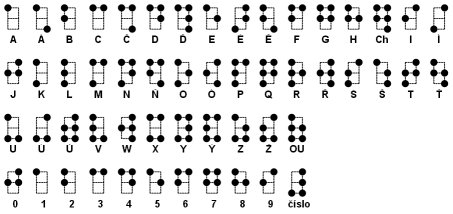 Obr. 1 – Braillovo písmoZdroj: http://sifry.sourceforge.net/bmp/sff_braille.2.pngBraillovo písmo je jedno z typů písma uzpůsobeného pro nevidomé (existuje například i méně používaný typ písma uzpůsobeného pro nevidomé – Moonovo písmo). 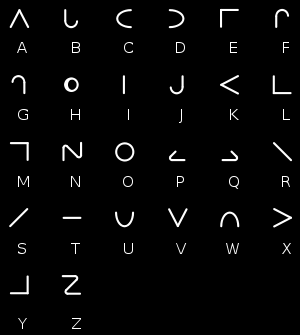 Obr. 2 – Moonova abecedaZdroj: https://docplayer.cz/docs-images/39/20015342/images/11-0.pngBraillovo písmo vymyslel francouzský učitel Louise Braill v 19. století. Čte se hmatem. Písmena, interpunkční znaménka, číslice, případně celé skupiny hlásek jsou zastupovány znaky, které jsou tvořeny vytlačenými „tečkami“. Každé písmeno má jinak rozmístěné tečky v různém počtu ve dvou sloupcích a třech řádcích. Texty jsou přepisovány na speciálně upravených strojích (např. Pichtův psací stroj, počítač s připojenou speciální tiskárnou) nebo pomocí speciální destičky s perem (např. pražská tabulka) Je tak možné i přepisovat učebnice (jako jsme viděli na exkurzi ve středisku Teiresiás). 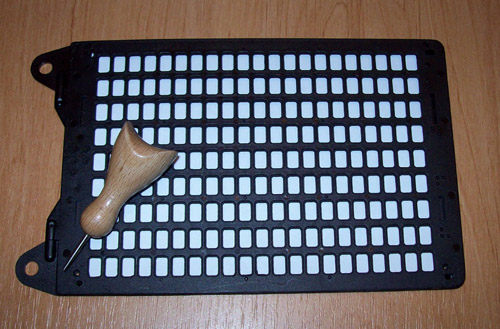 Obr. 3 – Pražská tabulkaZdroj: http://www.tyflokabinet-cb.cz/pic/gal1/tabulka.jpgLormova abeceda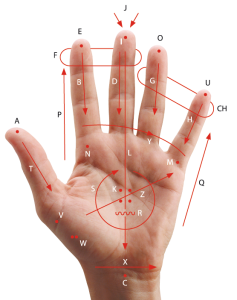 Obr. 4 – Lormova abecedaZdroj: https://www.lorm.cz/wp-content/uploads/2014/06/lormova-abeceda-237x300.pngKomunikace za pomocí Lormovy abecedy probíhá tak, že se mluvčí dotýká částí dlaně, přičemž každé písmeno má na dlani svoje konkrétní místo. Mezera a konec věty se vyznačují pohlazením dlaně (jednou – mezera, dvakrát – konec věty). Pokud se mluvčí splete a chce se opravit, oznámí to příjemci lehkým klepnutím do dlaně. Pokud příjemce sdělení nerozumí, sevře dlaň v pěst. Otazník a čísla jsou prstem do dlaně přímo vpisována. Čísla se mohou také označit jako v Braillově písmu.DaktylografikaDaktylografika je vpisování velkých tiskacích písmen do dlaně příjemce. Mezera, konec věty, chyba a neporozumění příjemce jsou vyznačována stejně jako u Lormovy abecedy.TadomaSystému Tadoma se někdy říká „taktilní odezírání“. Hluchoslepý tak za pomoci hmatu číst mluvenou řeč a to tak, že dá ruku na obličej a krk mluvčího, palcem se dotýká rtů a tak může číst i pohyby čelistí a jazyka. Tadoma může být kombinována s taktilním znakovým nebo znakovaným jazykem, pokud ho hluchoslepý i mluvčí ovládá (jedna ruka spočívá na tváři a „odezírá“, druhá ruka čte znaky z rukou mluvčího).Augmentativní, alternativní a facilitovaná komunikace (Komunikační systémy osob s kombinovaným postižením, z nichž jedno je sluchové, a osob s poruchami komunikace)  TEACCH program (Terapie a vzdělávání dětí s autismem a dětí s poruchami komunikace)TEACCH program je zaměřen na děti s autismem. Tento program klade důraz na individuální přístup, spojení školního a domácího prostředí, zapojení dětí s autismem do společnosti a na pozitivní přístup k těmto dětem, i když se u nich objeví problematické chování. Typ komunikace se volí podle schopnosti abstraktního myšlení dítěte. Prostředí dítěte nemá obsahovat rušivé elementy a tvoří se tak, aby mělo dítě na levé straně úkoly, které by mělo splnit, uprostřed prostor na plnění těchto úkolů a na pravé straně splněné úkoly. Dítě má vizualizovaný denní program, což mu pomáhá s orientací v čase a k odlišení jednotlivých aktivit. Program je vizualizován pomocí objektů, fotografií, piktogramech nebo i nápisech. V rámci tohoto programu u nás existuje vzdělávací program strukturované učení. MakatonMakaton vznikl ve Velké Británii v 70. letech, ale dnes je používán i v mnoha dalších státech. Vytvořili ho Margaret Walker, Kathy Johnston a Tony Cornforthem. Je to totální komunikační systém, při kterém se využívají znaky, symboly, slova, řeč, mimika, gesta a řeč těla. Je využíván na podporu komunikačního rozvoje u osob, které nejsou schopné mluvit nebo mluví velmi nesrozumitelně.Kromě znaků může obsahovat i jednoduché černobílé symboly. V České republice se používají pouze znaky doprovázené řečí, ale komunikace může být doplněna jinými obrázky, symboly nebo třeba i fotografiemi. Znaky jsou velmi ikonické. Základní slovní zásoba činí asi 450 výrazů a je dělena do devíti úrovní podle důležitosti (devátá úroveň je individuální pro konkrétního člověka). BlissTato metoda je založena na omezeném počtu základních tvarů, které různým kombinováním tvoří symboly a nové významy. Ze začátku se děti učí hlavně realistické symboly a kombinováním se rozšiřuje zásoba těch symbolů. Symboly jsou uvedeny v tabulce, kterou dítě používá ke komunikaci – význam bývá u symbolů napsán, takže se člověk lépe domluví s ostatními.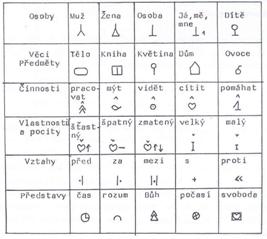 Obr. 5 - Základní znaky metody BlissZdroj: https://docplayer.cz/docs-images/48/24793205/images/62-0.jpg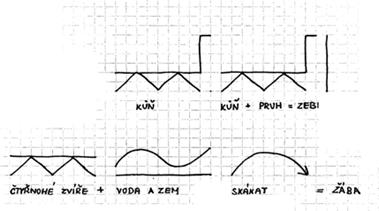 Obr. 6 – Vytváření nových významů kombinováním základních znaků metody BlissZdroj: http://www.szilva.cz/Odkazy/odkaz10_soubory/AAK_komunikace_soubory/image013.jpg Sociální čteníPři sociálním čtení člověk reaguje na symboly, piktogramy a slova (sleduje se, na co daná osoba reaguje nejlépe). Je vhodné sociální čtení cvičit v oblasti, kde má být aplikováno. Začíná se s ním, když si dítě ani po několika letech školní docházky nevybuduje čtecí dovednosti. Znak do řečiZnak do řeči nemá nic společného se znakovým jazykem (i když někdy mohou být používány i některé znaky ze znakového jazyka). Je to způsob komunikace, kdy je mluvená řeč doplňovaná řečí těla (gesty a mimikou). Znaky mohou být uměle vytvářeny a není kladen důraz na precizní ztvárnění znaku, je důležitý pro rozvoj jemné motoriky a pomáhá komunikovat lidem, kteří si vždy nedokáží spojit slovo s významem. Dospělý tedy produkuje znaky (podporované mimikou) a mluvenou řeč zároveň. Začíná s komunikací až v momentě, kdy se na něj dítě dívá. Když dítě znaky opakuje, může mu vést ruku. Je důležité reagovat, když dítě napodobuje znaky a sledovat, kdy dítě dává přednost znakům před mluvením. VOKS/PESCPESC je soubor jednoduchých grafických symbolů s černými obrysy. Většinou jsou barevné. Je jich okolo 4500 a lze s nimi vyjadřovat pocity a tvořit několikaslovní sdělení. Komunikace probíhá tak, že člověk přináší obrázky komunikačnímu partnerovi.VOKS vychází z PESC. Je upraven pro používání v České republice. Využívá se především v komunikaci s těžce mentálně postiženými osobami. Komunikace probíhá podobně jako u PESC, ale obrázky mohou být vyměňovány za odpovídající předměty. Předmětná komunikacePředměty používané v komunikaci zastupují věci, činnosti nebo osoby. Předměty nejsou univerzální, výběr se odvíjí od prostředí a konkrétních potřeb daného člověka.  PiktogramyPiktogramy jsou jednoduché obrázky, které mohou představovat lidi a zvířata, ale třeba také situace nebo činnosti. Mohou být různě udělané, někdo může využívat černobílé piktogramy, člověk s vadou zraku může mít kontrastní barevné piktogramy nebo plastické piktogramy. Výběr piktogramů závisí na potřebách a preferencích dané osoby.